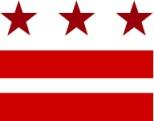 Government of the District of ColumbiaAdvisory Neighborhood Commission 4B 7720 Alaska Avenue, NW, Room 106Washington, DC  20012DRAFT RESOLUTION #4B-19-03XXSupporting the Installation of the Eight Street Neighborhood BikewayAdopted March 25, 2019Advisory Neighborhood Commission 4B ( ANC 4B or the Commission) takes note of the following:Eighth Street, NW between Butternut Street and Eastern Avenue, NW is a neighborhood street located within the boundaries of ANC 4B;This street should function for the benefit of the community that lives, walks and bikes on it, not as a high-speed thoroughfare for commuters;The proposed Eighth Street Neighborhood Bikeway would not only provide a safe route for bicyclists, but also provide substantial safety and traffic calming improvements for the neighborhood;The proposals for a narrower driving lane, speed humps, raised crosswalks, high visibility crosswalks and curb bump outs all contribute to safety along Eighth Street Northwest;RESOLVED:Advisory Neighborhood Commission 4B supports the installation of the Eighth Street Neighborhood Bikeway and urges the District Department of Transportation to act expediently to have it installed as soon as practicable. FURTHER RESOLVED:That the Commission designates Commissioner Evan Yeats, ANC 4B01, to represent the Commission in all matters relating to this resolution.FURTHER RESOLVED:That, in the event the designated representative Commissioner cannot carry out his representative duties for any reason, the Commission authorizes the Chair to designate another Commissioner to represent the Commission in all matter relating to this resolution.FURTHER RESOLVED:Consistent with DC Code § 1-309, only actions of the full Commission voting in a properly noticed public meeting have standing and carry great weight.  The actions, positions and opinions of individual commissioners, insofar as they may be contradictory to or otherwise inconsistent with the expressed position of the full Commission in a properly adopted resolution or letter, have no standing and cannot be considered as in any way associated with the Commission.ADOPTED by show of hands vote at a regular public meeting (notice of which was properly given, and at which a quorum of XXX of XXX members was present) on March 25, 2019 by a vote of  X yes, X no, X abstain.